AdministratorRev. William O’Donnell, C.PP.S Pastor EmeritusRev. Joseph D. McNulty Parochial Vicar Rev. Benjamin Jimenez, SJ Permanent Deacons       Deacon John Rivera, Retired     Deacon David Mayer     Deacon Chris DePenti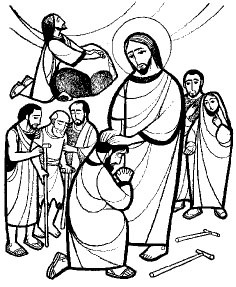 Pastoral Associates     Sr. Corita Ambro, CSJ         Retired Program DirectorBob Duda    Program Administrator-         Disability Ministries	Coordinator of Religious EducationKathleen UlintzDirector of Special Religious EducationTerry HoganOffice ManagerDoris EverettsMass Schedule                               Weekday:   Mondays and Fridays: 5:30 PM   Tuesday, Wednesday, and Thursday: 11 AMWeekend:   Saturday: 5:30 PMSunday: 8:30 AM, 10:20 AM, and 12:30 PMFifth Sunday in Ordinary TimeWe come together each Sunday a needy people, a damaged people, a human people, each of us coming to realize that we cannot make it on our own. But we are a faith-filled people, trusting in the Lord, our Savior, our Redeemer, whom we know is here with us as we gather together. Strengthened by that knowledge, we celebrate the Eucharist today with our sisters and brothers, giving thanks to God, receiving our Lord in his Body and Blood, and going forth to others renewed and rejuvenated in our mission as disciples.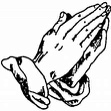 Mass IntentionsFebruary 6th and 7th, 2021February 6th – 5:30 PM			†Manuel Santiago Sr. Fr. Bill O’Donnell, C.PP.S		     February 7th – 8:30 AM   	†Joe and Livia SmithFr.  Bill O’Donnell, C.PP.S	  February 7th – 10:20 AM	†Robin ZarembskiFr. Ben Jimenez, SJ		   February 7th - 12:30 PM	†Agnes KasperFr. Ben Jimenez, SJ	    	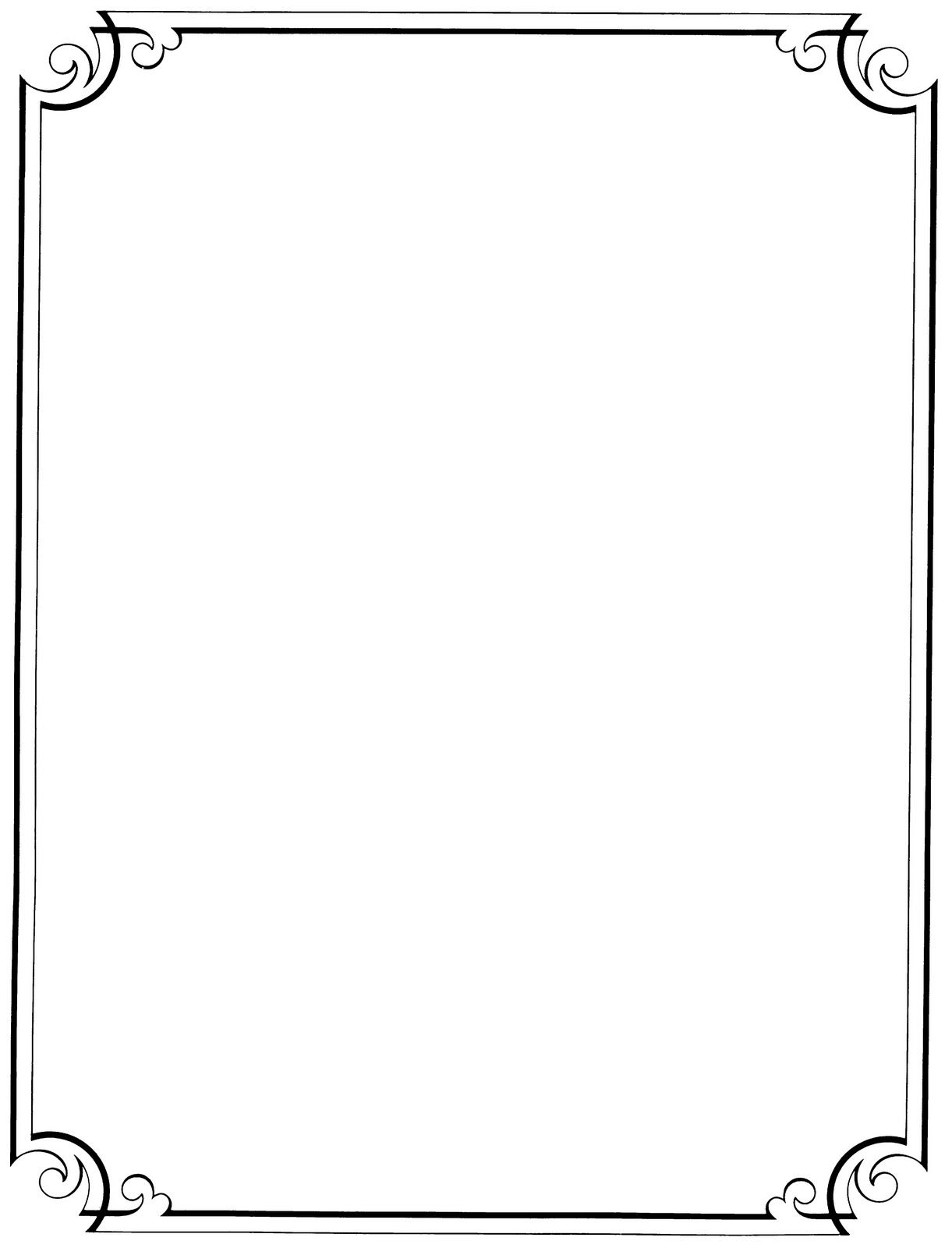 Prayer Request (216) 781-5530 ext. 24We would be honored to include your needs in our daily prayers. You may leave a prayer request by contacting our 24-hour prayer line or on the parish website. The dispensation from the obligation to attend Sunday Mass remains in effect. If you are of compromised health, not feeling well or exhibiting any symptoms, please stay home. If you decide to attend Mass, please keep in mind:▪Take your temperature just prior to coming to Mass- if above 100.4 please stay home. ▪Follow all social distancing requirements when entering the church.▪Sit in designated pews only. Families who live together may sit together, but please maintain social distancing from other families and individuals in attendance.▪If you use the Missalette please be sure to take the book home with you and bring it back each week.▪Please take the bulletin home with you when you leave-do not leave it in the pew.  ▪Please place your offering envelopes in the stationary boxes located by the elevator and by the ramp, no collection will take place.▪During the distribution of Holy Communion please stay in your pew/seat. ▪Please exit the church at the conclusion of Mass to allow for sanitation.Thank you for your presence and cooperation as we strive tokeep you safe.Bishop’s Statement on VaccinesAs the first doses of the much-anticipated COVID-19 vaccines make their way across the country and to the first round of recipients, the chairman of the United States Conference of Catholic Bishops’ Committee on Doctrine- Bishop Kevin Rhoades, and Committee on Pro-Life Activities- Archbishop Joseph Naumann, issued a statement on the new vaccines. 	“Receiving one of the COVID-19 vaccines ought to be understood as an act of Charity toward the other members of our community. In this way, being vaccinated safely against COVID-19 should be considered an act of love of our neighbor and part of our moral responsibility for the common good” The full statement from the bishop chairman may be found at www.usccb.org/resources/moral-considerations-regarding-new-covid-19-vaccines-1Happy Retirement, Deacon John RiveraAfter over 33 years of ministry to the people of God in the diocese,  Deacon John has been granted retirement effective February 1, 2021. Thank you, Deacon John for your faithful witness to the Gospel and sharing your vocation with us! May God bless you and keep you in the palm of His hand.  Ash Wednesday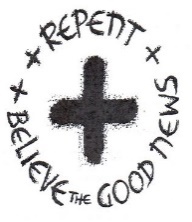 Ash Wednesday, February 17, marks the beginning of Lent, the holy season of renewal where our Lord invites us to turn away from sin and to be faithful to the Gospel.This year, we plan to have three Masses 8 AM, 10 AM (interpreted and livestreamed) and 5:30 PM (interpreted and livestreamed). As usual, ashes will be distributed in the course of those Eucharistic liturgies.At the direction of the Diocese, in order to avoid physical contact, a small amount of ashes will be sprinkled on top of a person’s head (rather than signing the forehead). This actually is the customary way that ashes are given in many countries throughout the world. Joint Councils MeetingOn Monday, February 15th the Parish Council and Finance Council will meet at 7 PM in the Deaf Center. St. Augustine Signing ChoirThe St. Augustine Signing Choir will be continuing their weekly practice this Wednesday, February 10th in Walsh Hall. New members are welcome!  Practice for individuals learning sign language will begin at 6:30 PM. Those with basic sign knowledge are invited to join the practice at 7 PM. For more information please contact Bob Duda by calling the parish office or at rwduda@ccdocle.org.St. Augustine Seniors 50 and OverThe next gathering of the St. Augustine Seniors will be on February 25, 2021. Our gathering will begin at 12 Noon in Walsh Hall and the Deaf Center. Social distancing and mask wearing will be required for all participants. Parish School of Religion (PSR)/CCDParish School of Religion/CCD will continue on Monday, February 8, 2021 with in person and virtual options available. If you have not registered your child(ren) please do so by either calling the parish office, emailing Kathleen Ulintz at Staugustinepsr@yahoo.com or by completing a form on the parish website.Collection for the Church in Central and Eastern EuropeFebruary 14, 2020The countries in Central and Eastern Europe have faced many years of hardship. They have been oppressed by czars, radical communism, horrendous crimes against humanity, and revolutionary, civil, and world wars. The funds collected in the Collection for the Church in Central and Eastern Europe are used to support seminaries, youth ministry, social service programs, pastoral centers, church construction and renovation, and Catholic communications projects.Hunger Center Calendar
The 2021 Hunger Center Calendar is still available for purchase in the Parish Office. The cost per calendar is $25 each and gives each buyer a chance to win money 362 times out of the year. Thank you for your continued support. Inspiration for the WeekHave you ever wondered what life would be like if you could see the future and know how things turn out? While it’s intriguing to ponder what life would be like if we possessed this knowledge, actually knowing could easily rob us of the thrill, adventure, and soul-searching graces of our journey. Like Job, life does not always leave us on a happy note. Life experience can bring us face-to-face with our mortality and leave us with a profound sense of helplessness. We do not see the wholeness and fulfillment that will on day come and cannot grasp the certainty that a resolution to our plight will come our way. We need to learn how to reach for Jesus’ hand and let him help us to our feet. Living a life of faith means realizing that we are not here to figure out life on our own. In order to drink deeply of what life presents us, we have to wrestle in the depths of our souls, agonize and search, possibly reach the lowest point of desperation, and cry out for the Divine healing we need to restore our faith, hope and love. It is no wonder that those who are touched by God’s healing power want to then serve others and show them the deeper waters that can be explored. Knowing too much can rob us of joyful surprises. Stewardship of TreasureWe are deeply grateful for your generosity in your weekly contribution to St. Augustine Parish. Your kindness and support enable us to provide for the needs of our parish and community. The collection for the weekend of January 31, 2021 was $1,407.00. Thank You!LivestreamLivestreamed Masses can be simultaneously viewed on our parish website (www.staugustinecleveland.org), on our Facebook Page (St. Augustine Roman Catholic Church Cleveland) and on our YouTube Channel (St. Augustine Church)Our streams can be viewed live on Saturday at the 5:30 PM or on Sunday at the 10:20 AM Mass. All recordings can be viewed at a later time on all three platforms. In addition, live audio feed will be available for the Saturday 5:30 PM Mass and the 10:20 AM Sunday Mass. To access the audio feed, please call (216) 270-6331 prior to mass and enter the code 2020 when prompted. Online DonationsThank you for your continued support of our Parish and her ministries. We have recently updated our donate feature on the parish website. This update allows you to specify the intent of your donation which in turn will allow us to honor your wishes. Calendar Winners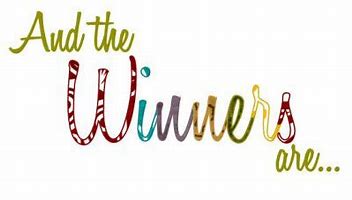 February 1, 2021		Charles Suhay		#21101February 2, 2021		Helen Bencic		#21200February 3, 2021		Dave Dylyn		#21111February 4, 2021	Leo E. Smith		#21152February 5, 2021		Gary and Dawn Grys	#21033February 6, 2021	Joe Sutowski		#21158February 7, 2021		Susan Dolin		#21104Family PerspectiveJesus’s day in Capernaum is punctuated by healings. Last week we read in the gospel of how, while at synagogue, he frees a man from an unclean spirit by rebuking the spirit. In the first reading this weekend Job laments, ”My days… come to an end without hope.” Have you ever found yourself in a similar position of despair? What sustains your family life through challenging times? Where do you turn for healing and strength? In the gospel Jesus rises early and goes off “to a deserted place” to pray. Where and when do you find silence and solitude to be with God? Observances for the WeekFeb 7	World Day for Consecrated Life		Scout SundayFeb 8	Optional Memorial of St. Jerome Emiliani	Optional Memorial of St. Josephine Bakhita	International Day of Prayer and Awareness against Human TraffickingFeb 10	Memorial of St. ScholasticaFeb 11	      Optional Memorial of Our Lady of Lourdes	World Day of the SickFeb 13	Optional Memorial of the Blessed Virgin MaryH: HomilistSunday ThoughtA recurring longing in the human heart is addressed today in our Gospel selection from St. Mark. There are times when we all feel the need to escape from this world and its demands. In our Gospel today, Jesus seems to share these same longings. Jesus’ ministry was a demanding one. He taught in the local synagogue of the towns He visited. His teaching attracted large crowds. Some in the crowd were physically sick; some were emotionally disturbed; no doubt, too, some were just curious. What they all seemed to share in common was the desire to have Jesus’ attention immediately. Days like that, and we all have them, would wear anyone out. Yet, we are told that Jesus then rose early the next day and sought a quiet place to be “at home” with His heavenly Father. All of us, if we wish to live deeply spiritual lives must spend time in communion with the Father. We escape the world and its demands, so that we can help the world. On the Lighter SideAfter the Baptism of his baby brother, Harry sobbed all the way home. His father asked him what was wrong. Harry replied, “That priest said he wanted us brought up in a good Christian home, but I wanted to stay with you guys.”Fish FryDue to the pandemic, the diocese discourages parishes from offering a dine-in a fish fry. After much thought, discussion and deep regret, we have decided to not have our fish fry this year. We are hopeful that our Fish Fry will return in 2022.UltreyaThe next Ultreya gathering will be on Saturday, February 13th  at 10 AM in Walsh Hall. Cursillistas are invited to gather, pray, and share personal stories about living a life in God's Grace on the second Sunday of every month.  Saturday5:30 PMSunday8:30 AMSunday10:20 AMSunday12:30 PMPriestDeaconFr. Bill O’DonnellDeacon Chris (H)Fr. Bill O’DonnellDeacon Chris (H)Fr. Ben JimenezDeacon Chris (H)Fr. Ben JimenezDeacon Chris (H)LectorsDavid DylynSandy BernardoTom SmithJohn KowalchikAaron CaltonExtraordinary Ministers of the Blessed SacramentSaturday5:30 PMSunday8:30 AMSunday10:20 AMSunday12:30 PMPriestDeaconFr. Ben Jimenez (H)Deacon Dave MayerFr. Ben Jimenez (H)Deacon Dave MayerFr. Bill O’Donnell (H)Deacon Chris DePentiFr. Bill O’Donnell (H)Deacon Chris DePentiLectorsDave MurrayEd Zubek Jeannie RawlingsMatt RawlingsTerry HoganExtraordinary Ministers of the Blessed SacramentHelen BencicPat Abraham 